RUN ANT RUN GAME ART DOCUMENTTEAM MEMBERS1.)Okan Tekdaş2.) Candaş Alyıldız3.) Oğuz Semerci4.)Gözde Çetin5.) Ümit PolatOyun Ana karakter Gelişme aşamalarıMevcut 3D Karınca Karakterlerin Araştırılması: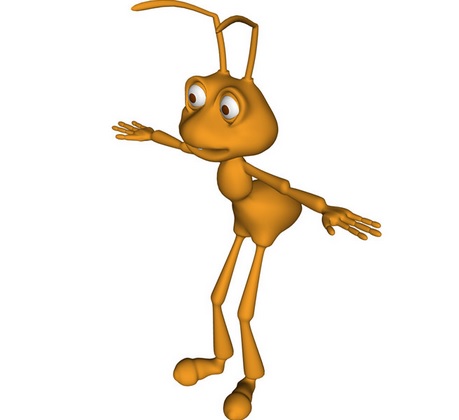 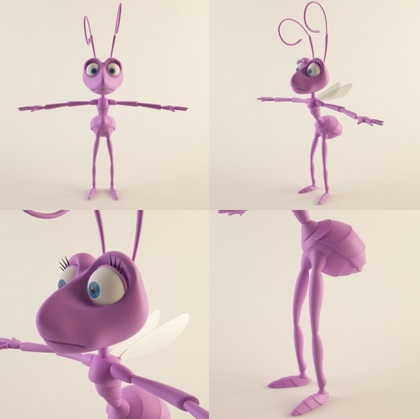 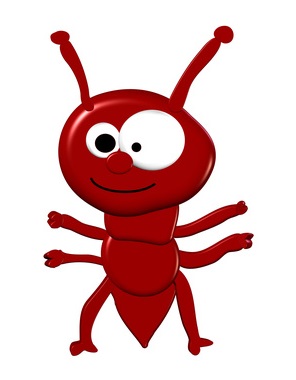 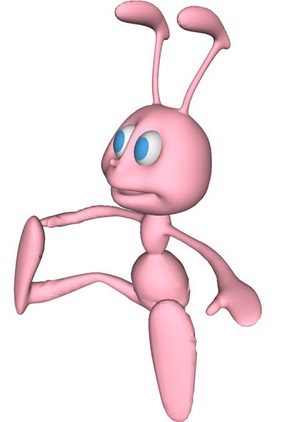 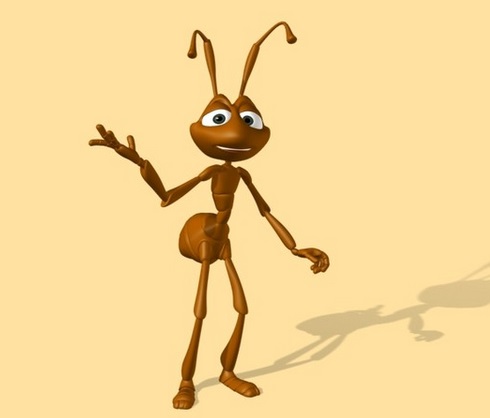 Oyun Ana Karakterinin Geliştirilmesi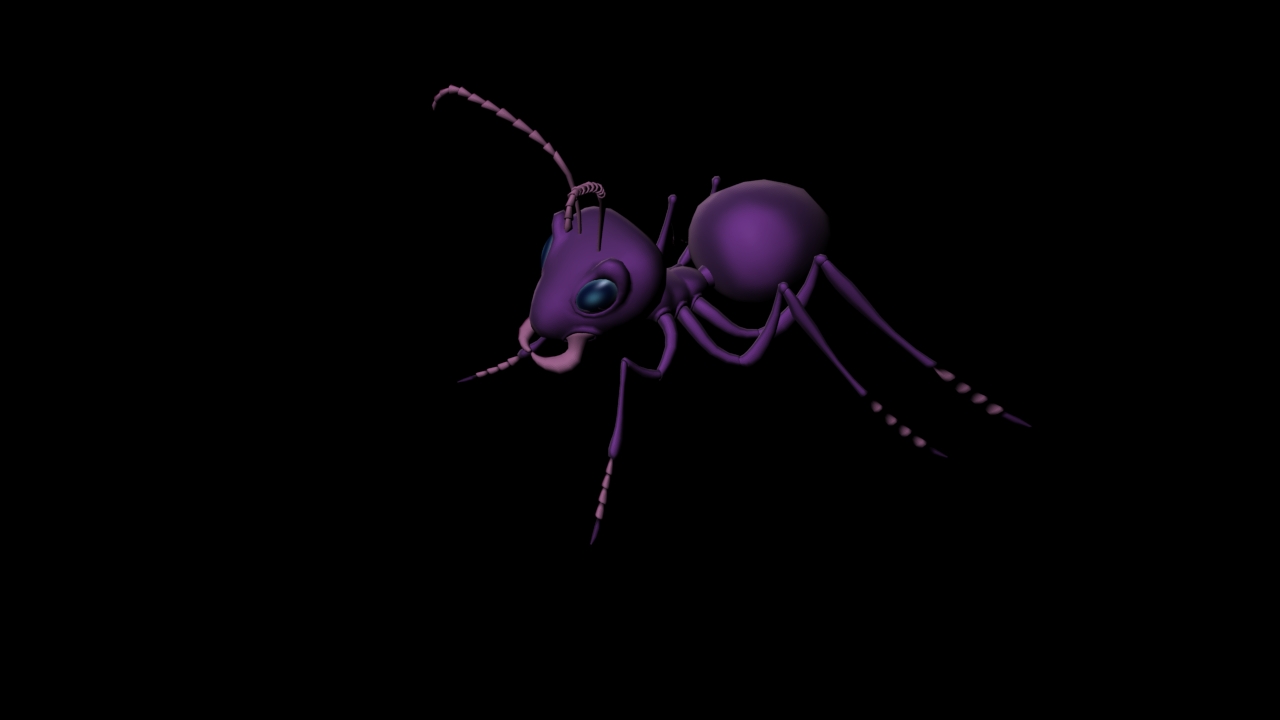 Karakter1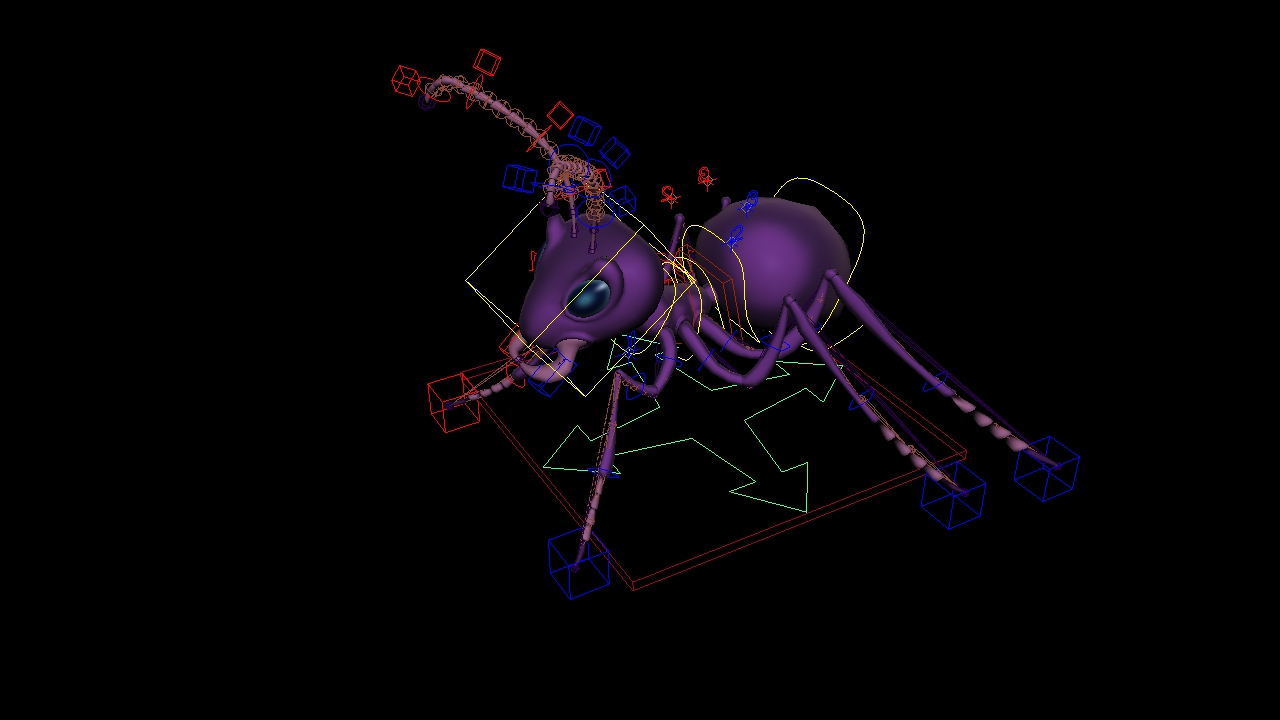 Karakter2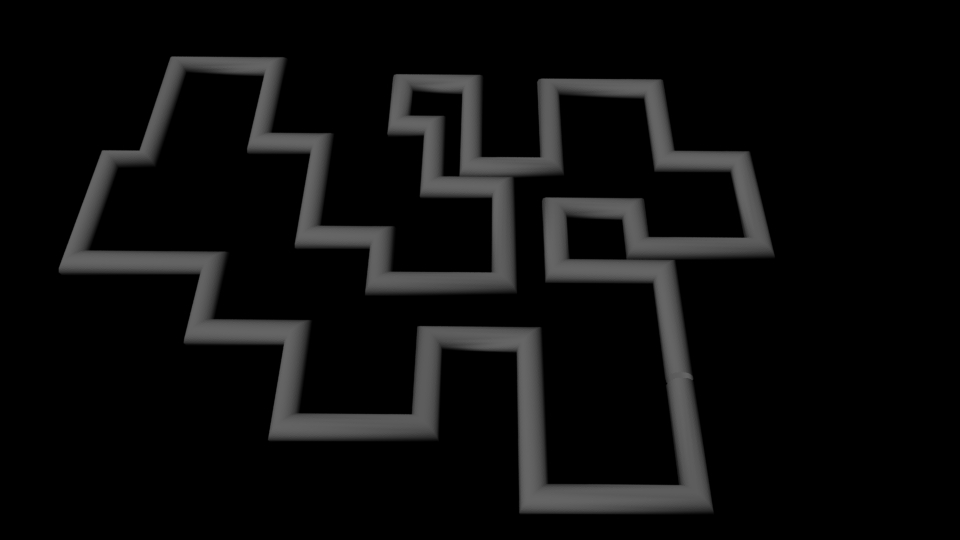 Tünel1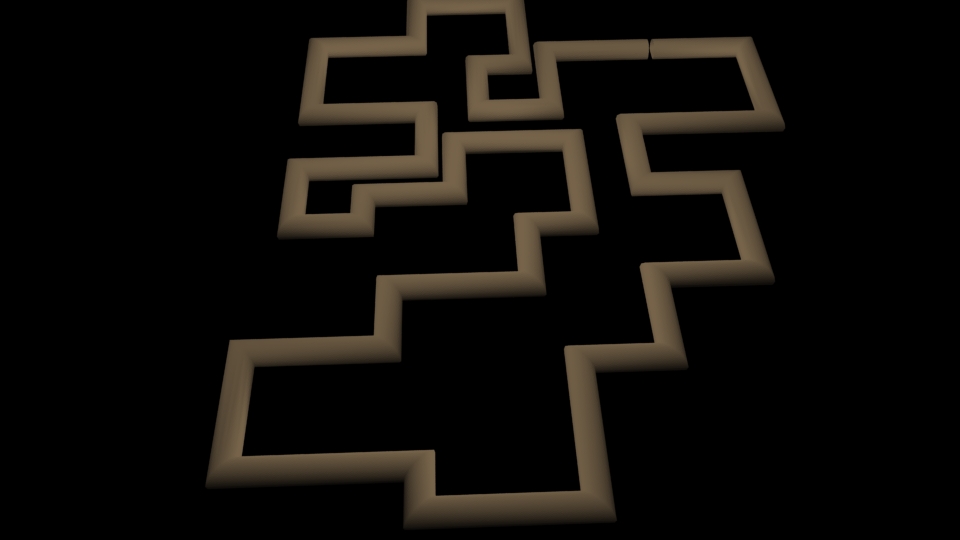 Tünel2Geliştirme aşamasında ki tünel örnek modellerBitmiş Halde ki Oyunumuzun Görselleri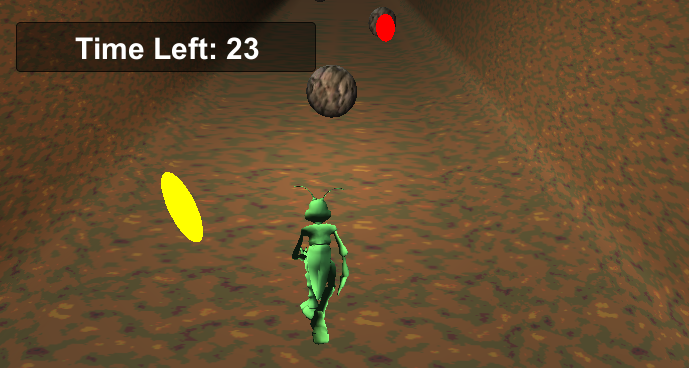 Oyun Görseli 1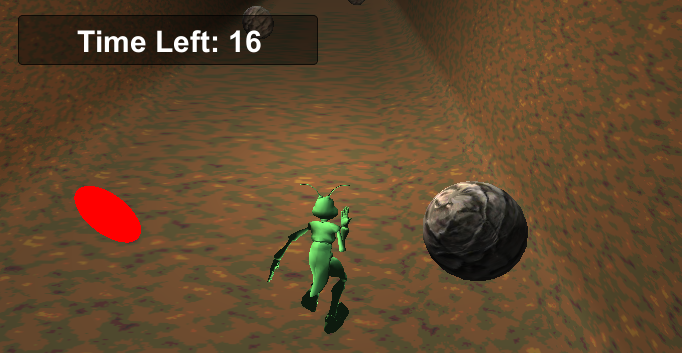 Oyun Görseli 2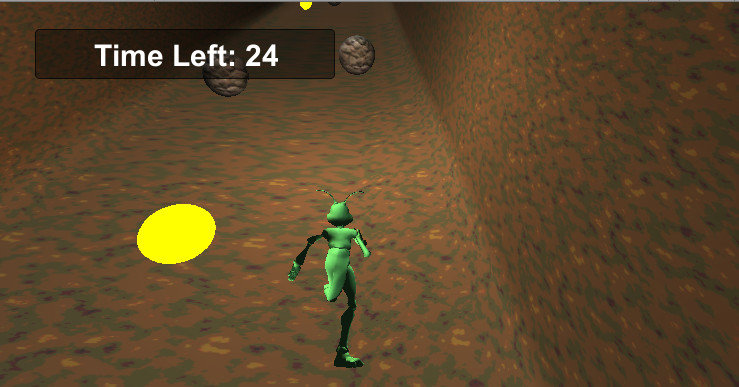 Oyun Görseli 3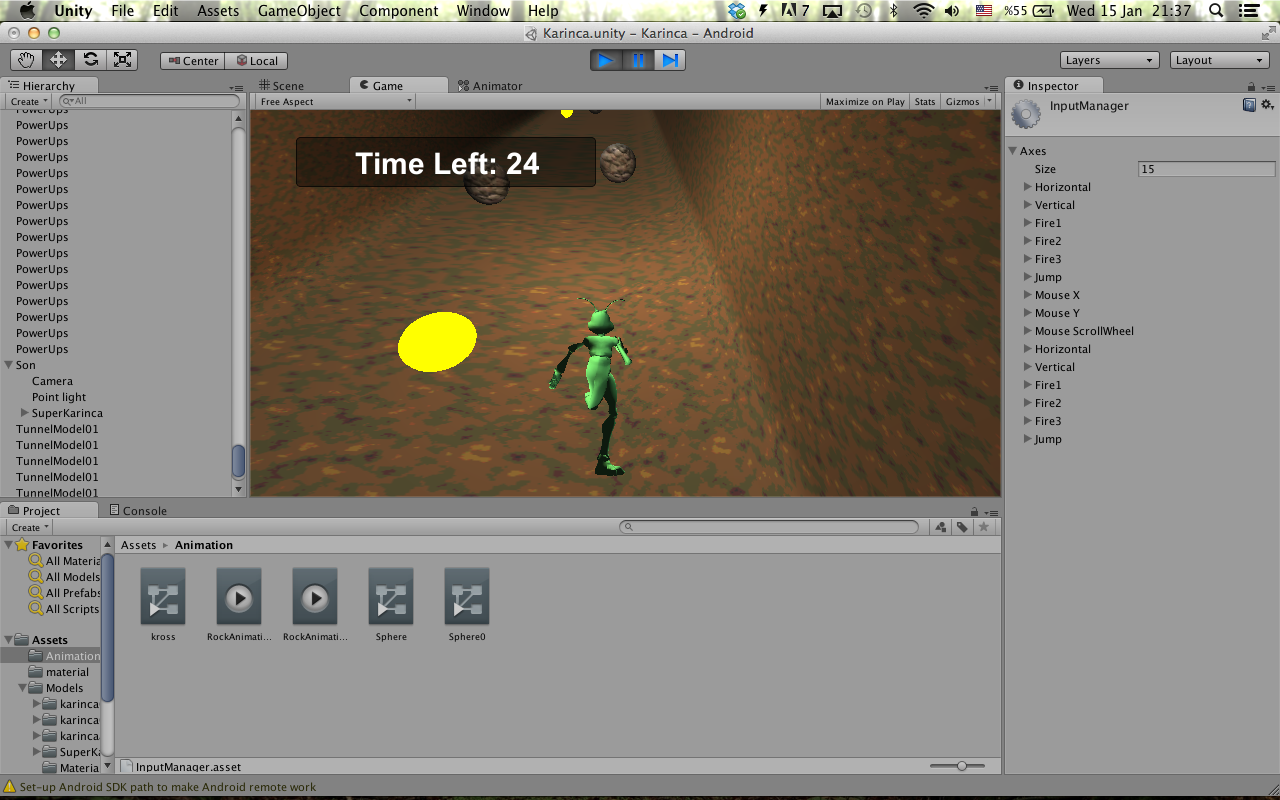 Oyun Görseli 4